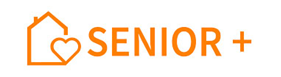 Program Wieloletni "Senior +" na lata 2021-2025, Edycja 2022 w ramach Modułu II"Zapewnienie funkcjonowania Klubu "Senior+”.Harmonogram zajęć organizowane przez Klubu Senior + w Mokobodach w miesiącu Sierpień.Mokobody,  01.08.2022r.                                                                  Sporządził: Żaneta GodlewskaTydzieńDataDzień  tygodniaGodzinaRodzaj zajęćI tydzień01.08.2022Poniedziałek11.00-13.00Zajęcia z opiekunem Klubu Seniora I tydzień03.08.2022Środa08.00-16.00Zajęcia wokalno-teatralneI tydzień04.08.2022Czwartek11.00-13.00Zajęcia z opiekunem Klubu SenioraI tydzień04.08.2022CzwartekII tydzień08.08.2022Poniedziałek11.00-13.00Zajęcia z opiekunem Klubu SenioraII tydzień10.08.2022Środa12.00-18.00Wyjazd na tężnię, basen oraz kręgielnięII tydzień11.08.2022Czwartek13.00-14.00Zajęcia sportowo-rekreacyjneIII tydzień III tydzień 17.08.2022Środa16.00-18.00Zajęcia z opiekunem Klubu SenioraIII tydzień 18.08.2022Czwartek11.00-13.00Zajęcia z opiekunem Klubu SenioraIV tydzień22.08.2022 Poniedziałek11.00-13.00Zajęcia z opiekunem Klubu SenioraIV tydzień23-24.08.2022Środa16.00-18.00Zajęcia z opiekunem Klubu SenioraIV tydzień25.08.2022Czwartek13.00-14.00Zajęcia sportowo-rekreacyjneV tydzień 29.08.2022Poniedziałek11.00-13.00Zajęcia z opiekunem Klubu SenioraV tydzień 31.08.2022Środa16.00-18.00Zajęcia wokalno-teatralne